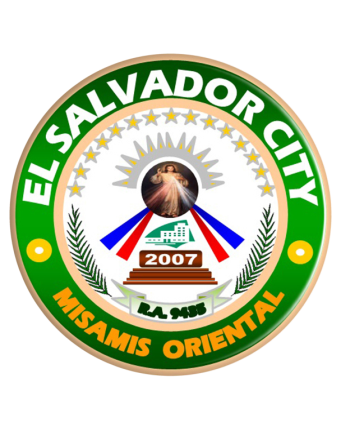 CITY GOVERNMENT OF EL SALVADORCITIZEN’S CHARTER2020 (1st Edition)CITY GOVERNMENT OF EL SALVADORCITY SOCIAL WELFARE AND DEVELOPMENT OFFICECITIZEN’S CHARTER2020 (1st Edition)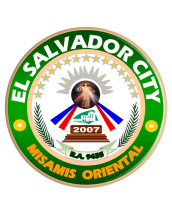 I.	Mandate:	The City Social Welfare and Development office is mandated to serve the vulnerable and disadvantage individuals and communities with high respect regardless of their status.II.	Vision:	The City if El Salvador is envisioned to have a society where the poor, vulnerable and disadvantaged individuals families and communities are empowered through a balanced agriculture and urban development by professionalizing the delivery of basic socio-economic services and infrastructure for an improved quality of life and for people total human development. III.	Mission:	To provide social protection and promote the rights and welfare of the poor, vulnerable and disadvantaged individuals, families and communities	To provide social development programs and socio-economic services, facilities and improved infrastructure towards poverty alleviation and empowerment	In coordination with other Gas, NGOs, people's organization and other members of the civil society through a responsive administrative machineryIV:	Service Pledge:	The City Social Welfare and Development office is committed to serve and deliver services in line with our vision and mission. We commit to provide dedicated manpower with good moral valuesLIST OF SERVICESExternal Services									Service A – Referrals								Service B – Supplemental Feeding						Service C – Food Assistance					Service C – Social Pension							Internal Services									Service A – Cash Assistance	Service B – Social Pension							Service C – Supplemental feeding Service D – Medical Assistance  & Burial Assistance for families in Crisis Situation Service E – Court related cases Service F – Food Assistance  Service G – Aide Service H – Recreational ActivityService I – Livelihood AssistanceService J – Physical RehabilitationService K – Issuance of Certificates Service L – Issuance of ID for the PWD and Senior CitizenService M – Educational assistance Regional/Field Office								External Services									Service A										Internal Services									Service A										Provincial Office									External Services									Service A										Internal Services									Service A										Service OfficeService CategoryEXTERNAL SERVICES:Service A – Referrals For cash assistance to Regional OfficeService B – Supplemental FeedingEarly Childhood Care and Development Children funded by DSWD Region – XService C – Food AssistanceFor Families in crisis situation (funded by NGO and other National Agencies)Service C – Social PensionSocial pension for Senior Citizens funded by DSWD Region - XINTERNAL SERVICES:Service A – Emergency Cash Assistance, Medical Assistance and Burial Assistance for families in crisis Situation.Service B – Social Pension	For Senior Citizens and funded by Local Government Unit of El SalvadorPersons with Disability funded by Local Government  Unit of El SalvadorService C – Supplemental feeding For Senior CitizensFor Person and Children with disability funded by Local Government Unit of El SalvadorFor Early Childhood Care and Development Children funded by LGU El Salvador CityService D – Medical AssistanceService E – Court related cases For Children in  Conflict with the Law (CICL)For adoption casesVAW-C casesAnd other related law casesService F – Food Assistance  For families in crisis situationService G – Aide For Solo parent children (educational assistance)Service H – – Recreational Activity for Early Childhood Care and Development and Pag-Asa Youth Association of the PhilippinesService I– Livelihood AssistanceFor Women AssociationCooperative and Other organizationService J – Physical RehabilitationService K – Issuance of CertificateService l – Issuance of IDFor Person and children with disabilitiesSolo Parent andSenior CitizensService M – Educational assistance for the YouthService N –Issuance of ID for the PWD and Senior Citizen1.     ISSUANCE OF SOCIAL CASE STUDY/CASE SUMMARY/SOCIAL WELFARE INTAKE (Referral)Description of the Service: This Document is granted to client/person in crisis situation to avail of assistance from government and non-government agencies.2. ISSUANCE OF CERTIFICATE OF INDIGENCYDescription of the service:  This document is issued to client/person in crisis situation to avail assistance from other government and non-government agencies.CASH ASSISTANCE FOR FIRE VICTIMDescription of the service: This cash assistance is granted to victim of fire or burnt House/property.CASH ASSISTANCE FOR MEDICAL, BURIAL AND BALIK PROBINSIYA PROGRAMDescription of the service: This cash assistance is granted to client/person in crisis situation to avail of financial assistance.5. TECHNICAL ASSISTANCE TO VICTIM OF VIOLENCE AGAINST WOMEN AND CHILDREN (RA 9262)Description of the service: This assistance is granted to women and children in crisis situation experiencing abuse.6. ASSISTANCE FOR SPECIAL PROTECTION OF CHILDREN AGAINST CHILD ABUSE (RA 7610)Description of the service: This assistance is granted to children experiencing child abuse.  7. ASSISTANCE TO CHILDREN IN CONFLICT WITH THE LAW (RA 9344)Description of the service: This assistance is granted to Children in Conflict with the law who committed a crime. LIVELIHOOD ASSISTANCEDescription of the service: This assistance is for qualified beneficiaries who want to avail start-up capital (loan or grants) for their proposed or existing business project.  SKILLS TRAININGDescription of the service: This assistance is granted to marginalized sector of the society who wants to avail of new skills for livelihood. APPLICATION FOR MEMBERSHIP TO SOLO PARENTDescription of the service: This assistance is granted to qualified Solo parent.Office or Division:CITY SOCIAL WELFARE AND DEVELOPMENT OFFICE CITY SOCIAL WELFARE AND DEVELOPMENT OFFICE CITY SOCIAL WELFARE AND DEVELOPMENT OFFICE CITY SOCIAL WELFARE AND DEVELOPMENT OFFICE Classification:SimpleSimpleSimpleSimpleType of Transaction:G2CG2CG2CG2CWho may avail:PERSON IN CRISIS SITUATIONPERSON IN CRISIS SITUATIONPERSON IN CRISIS SITUATIONPERSON IN CRISIS SITUATIONCHECKLIST OF REQUIREMENTSCHECKLIST OF REQUIREMENTSWHERE TO SECUREWHERE TO SECUREWHERE TO SECURESecure any of the following as needed:> Barangay Certificate of Indigency >  Death certificate  > Medical abstract, Hospital final bill, doctor's prescriptionSecure any of the following as needed:> Barangay Certificate of Indigency >  Death certificate  > Medical abstract, Hospital final bill, doctor's prescriptionBarangay HallCity Civil Registrar/MCRCHO/Attending Physician/HospitalBarangay HallCity Civil Registrar/MCRCHO/Attending Physician/HospitalBarangay HallCity Civil Registrar/MCRCHO/Attending Physician/HospitalCLIENT STEPSAGENCY ACTIONSFEES TO BE PAIDPROCESSING TIMEPERSON RESPONSIBLEClient will request CSWD personnel for social case study/ case summary1.1 Interview the client for social case study/ case summary None5-15 minutesLilibeth Bailado, RSWSWO-IHera Mae Batutay, RSWSWAFrecyll Tanoy, RSW,SWO-INico Jose Fernandez, RSW,SWO-IRomulo TeoppeYDWUnder the direct supervision of LiLibeth T. Bailado, RSWReceive social case study and affix signature on the logbook to acknowledge receiptRecord on logbook for client’s signature and release the  documents neededNone5 minutes Jonjerry ObsiomaPDOunder the direct supervision of name of Nico Jose Fernandez, RSWRomulo TeoppeUnder the direct supervision of LiLibeth T. Bailado, RSWOffice or Division:CITY SOCIAL WELFARE AND DEVELOPMENT OFFICE CITY SOCIAL WELFARE AND DEVELOPMENT OFFICE CITY SOCIAL WELFARE AND DEVELOPMENT OFFICE CITY SOCIAL WELFARE AND DEVELOPMENT OFFICE Classification:SIMPLESIMPLESIMPLESIMPLEType of Transaction:G2CG2CG2CG2CWho may avail:PERSON IN CRISIS SITUATIONPERSON IN CRISIS SITUATIONPERSON IN CRISIS SITUATIONPERSON IN CRISIS SITUATIONCHECKLIST OF REQUIREMENTSCHECKLIST OF REQUIREMENTSWHERE TO SECUREWHERE TO SECUREWHERE TO SECURE> Barangay Certificate of Indigency > Barangay Certificate of Indigency Barangay HallBarangay HallBarangay HallCLIENT STEPSAGENCY ACTIONSFEES TO BE PAIDPROCESSING TIMEPERSON RESPONSIBLERequest and submit documents for Certificate of IndigencyInterview the client and prepare Certificate of Indigency None5 minutesCharmaign Irish LabadanYDAArjay Jaudian YDA Romulo TeoppeYDW Under the direct supervision of LiLibeth T. Bailado, RSWJonjerry ObsiomaPDOunder the direct supervision of name of Nico Jose Fernandez, RSW1.2 Sign the documentNone2-5 minutes Kristine C. Firmalino,RSWOIC-CSWDOReceive social case study and affix signature on the logbook to acknowledge receiptRecord on logbook for client’s signature and release the  documents neededNone 2-5 minutes Charmaign Irish LabadanYDAArjay Jaudian YDA Romulo TeoppeYDW Under the direct supervision of LiLibeth T. Bailado, RSWJonjerry ObsiomaPDOunder the direct supervision of name of Nico Jose Fernandez, RSWOffice or Division:Office or Division:CITY SOCIAL WELFARE AND DEVELOPMENT OFFICECITY SOCIAL WELFARE AND DEVELOPMENT OFFICECITY SOCIAL WELFARE AND DEVELOPMENT OFFICECITY SOCIAL WELFARE AND DEVELOPMENT OFFICEClassification:Classification:SimpleSimpleSimpleSimpleType of Transaction:Type of Transaction:G2CG2CG2CG2CWho may avail:Who may avail:ALL VICTIMS OF FIREALL VICTIMS OF FIREALL VICTIMS OF FIREALL VICTIMS OF FIRECHECKLIST OF REQUIREMENTSCHECKLIST OF REQUIREMENTSCHECKLIST OF REQUIREMENTSWHERE TO SECUREWHERE TO SECUREWHERE TO SECURE> Barangay Certificate of Indigency >Bureau of Fire Report>CDRRMO Certificate of validity as victim>Picture of the Burnt House/ Property>Social Case Study report/Case Summary and Certificate of Indigency> Barangay Certificate of Indigency >Bureau of Fire Report>CDRRMO Certificate of validity as victim>Picture of the Burnt House/ Property>Social Case Study report/Case Summary and Certificate of Indigency> Barangay Certificate of Indigency >Bureau of Fire Report>CDRRMO Certificate of validity as victim>Picture of the Burnt House/ Property>Social Case Study report/Case Summary and Certificate of IndigencyBarangay HallBureau of Fire ProtectionClient/CSWD/CDRMOCSWD Office Barangay HallBureau of Fire ProtectionClient/CSWD/CDRMOCSWD Office Barangay HallBureau of Fire ProtectionClient/CSWD/CDRMOCSWD Office CLIENT STEPSAGENCY ACTIONSAGENCY ACTIONSFEES TO BE PAIDPROCESSING TIMEPERSON RESPONSIBLE 1. Submit the necessary documents Verify all documents submitted as to completeness and validity and prepare social case study/ case summary and Certificate of Indigency Verify all documents submitted as to completeness and validity and prepare social case study/ case summary and Certificate of Indigency None5-15 minutesNico Jose Fernandez, RSWSWO-ILilibeth Bailado, RSWSWO-IHera Mae Batutay, RSWSWAFrecyll Tanoy, RSW,SWO-IRomulo TeoppeYDWUnder the direct supervision of LiLibeth T. Bailado, RSWJonjerry ObsiomaPDOunder the direct supervision of name of Nico Jose Fernandez, RSW2. Wait2.1 Sign the document2.1 Sign the documentNone2-5 minutes Kristine C. Firmalino,RSWCSWDOReceive social case study/case summary and affix signature on the logbook to acknowledge receiptRecord on logbook for client’s signature and release the  documents neededRecord on logbook for client’s signature and release the  documents neededNone5 minutes Jonjerry ObsiomaPDOunder the direct supervision of name of Nico Jose Fernandez, RSWRomulo TeoppeUnder the direct supervision of LiLibeth T. Bailado, RSWOffice or Division:CITY SOCIAL WELFARE AND DEVELOPMENT OFFICE CITY SOCIAL WELFARE AND DEVELOPMENT OFFICE CITY SOCIAL WELFARE AND DEVELOPMENT OFFICE CITY SOCIAL WELFARE AND DEVELOPMENT OFFICE Classification:Simple Simple Simple Simple Type of Transaction:G2CG2CG2CG2CWho may avail:PERSON IN CRISIS SITUATIONPERSON IN CRISIS SITUATIONPERSON IN CRISIS SITUATIONPERSON IN CRISIS SITUATIONCHECKLIST OF REQUIREMENTSCHECKLIST OF REQUIREMENTSWHERE TO SECUREWHERE TO SECUREWHERE TO SECURE> Barangay Certificate of Indigency > Social Case Study report/Case Summary and Certificate of Indigency> Medical Certificate, hospital bill, doctor’s prescription for medical assistance > Death Certificate for burial assistance > Barangay Certificate of Indigency > Social Case Study report/Case Summary and Certificate of Indigency> Medical Certificate, hospital bill, doctor’s prescription for medical assistance > Death Certificate for burial assistance Barangay HallCSWD Office Private or public hospitals/clinic Attending physicianCity Civil Registrar (CCR)  Barangay HallCSWD Office Private or public hospitals/clinic Attending physicianCity Civil Registrar (CCR)  Barangay HallCSWD Office Private or public hospitals/clinic Attending physicianCity Civil Registrar (CCR)  CLIENT STEPSAGENCY ACTIONSFEES TO BE PAIDPROCESSING TIMEPERSON RESPONSIBLE 1. Submit necessary documents 1.1 Verify all documents submitted as to completeness and validity and prepare social case study/ case summary and Certificate of Indigency None5-15 minutesNico Jose Fernandez, RSWSWO-ILilibeth Bailado, RSWSWO-IHera Mae Batutay, RSWSWAFrecyll Tanoy, RSW,SWO-IRomulo TeoppeYDWUnder the direct supervision of LiLibeth T. Bailado, RSWJonjerry ObsiomaPDOunder the direct supervision of name of Nico Jose Fernandez, RSW2. Wait2.1 Sign the documentNone2-5 minutes Kristine C. Firmalino,RSWCSWDOClient receives social case study/case summary and affix signature on the logbook to acknowledge receiptRecord on logbook for client’s signature and release the  documents neededNone5 minutes Jonjerry ObsiomaPDOunder the direct supervision of Nico Jose Fernandez, RSWRomulo TeoppeUnder the direct supervision of LiLibeth T. Bailado, RSWOffice or Division:CITY SOCIAL WELFARE AND DEVELOPMENT OFFICE CITY SOCIAL WELFARE AND DEVELOPMENT OFFICE CITY SOCIAL WELFARE AND DEVELOPMENT OFFICE CITY SOCIAL WELFARE AND DEVELOPMENT OFFICE Classification:ComplexComplexComplexComplexType of Transaction:G2CG2CG2CG2CWho may avail:WOMEN AND CHILDREN IN CRISIS SITUATIONWOMEN AND CHILDREN IN CRISIS SITUATIONWOMEN AND CHILDREN IN CRISIS SITUATIONWOMEN AND CHILDREN IN CRISIS SITUATIONCHECKLIST OF REQUIREMENTSCHECKLIST OF REQUIREMENTSWHERE TO SECUREWHERE TO SECUREWHERE TO SECURE> Endorsement from Barangay Violence Against Women and their Children (VAWC) desk officer > Endorsement from Barangay Violence Against Women and their Children (VAWC) desk officer Barangay HallBarangay HallBarangay HallCLIENT STEPSAGENCY ACTIONSFEES TO BE PAIDPROCESSING TIMEPERSON RESPONSIBLE 1. The Barangay VAWC desk officer with the victim report the case1.1 Interview and take-in data, counsel the clientRefer to other appropriate agencies for other support services when necessaryNoneNone 1 hr 20 minutesKristine C. Firmalino,RSWCSWDOLilibeth Bailado, RSWSWO-INico Jose Fernandez, RSW,SWO-ILilibeth Bailado, RSWSWO-INico Jose Fernandez, RSW,SWO-IOffice or Division:CITY SOCIAL WELFARE AND DEVELOPMENT OFFICE CITY SOCIAL WELFARE AND DEVELOPMENT OFFICE CITY SOCIAL WELFARE AND DEVELOPMENT OFFICE CITY SOCIAL WELFARE AND DEVELOPMENT OFFICE Classification:ComplexComplexComplexComplexType of Transaction:G2CG2CG2CG2CWho may avail: ABUSED CHILDREN (BELOW 18 YEARS OLD) ABUSED CHILDREN (BELOW 18 YEARS OLD) ABUSED CHILDREN (BELOW 18 YEARS OLD) ABUSED CHILDREN (BELOW 18 YEARS OLD)CHECKLIST OF REQUIREMENTSCHECKLIST OF REQUIREMENTSWHERE TO SECUREWHERE TO SECUREWHERE TO SECURE> endorsement from Barangay >Police Blotter for case filing >Medical Certificate for case filing >Social Case Study report for case filing > endorsement from Barangay >Police Blotter for case filing >Medical Certificate for case filing >Social Case Study report for case filing Barangay HallPNPGovernment Hospital CSWD Office Barangay HallPNPGovernment Hospital CSWD Office Barangay HallPNPGovernment Hospital CSWD Office CLIENT STEPSAGENCY ACTIONSFEES TO BE PAIDPROCESSING TIMEPERSON RESPONSIBLE 1. BCPC with child victim and  his/her family report to CSWD Office  1.1 Interview and take-in data, counsel the client Refer to other appropriate agencies for other support services when necessaryNoneNone 2 hrs 1 hr   Lilibeth Bailado, RSWSWO-INico Jose Fernandez, RSW,SWO-IOffice or Division:CITY SOCIAL WELFARE AND DEVELOPMENT OFFICE CITY SOCIAL WELFARE AND DEVELOPMENT OFFICE CITY SOCIAL WELFARE AND DEVELOPMENT OFFICE CITY SOCIAL WELFARE AND DEVELOPMENT OFFICE Classification:ComplexComplexComplexComplexType of Transaction:G2CG2CG2CG2CWho may avail:MINOR IN CONFLICT WITH THE LAW MINOR IN CONFLICT WITH THE LAW MINOR IN CONFLICT WITH THE LAW MINOR IN CONFLICT WITH THE LAW CHECKLIST OF REQUIREMENTSCHECKLIST OF REQUIREMENTSWHERE TO SECUREWHERE TO SECUREWHERE TO SECURE> Endorsement or referral letter from Barangay > Endorsement or referral letter from PNP> BIRTH CERTIFICATE OF A MINOR> Endorsement or referral letter from Barangay > Endorsement or referral letter from PNP> BIRTH CERTIFICATE OF A MINORBarangay HallPhilippine National Police (PNP)Barangay HallPhilippine National Police (PNP)Barangay HallPhilippine National Police (PNP)CLIENT STEPSAGENCY ACTIONSFEES TO BE PAIDPROCESSING TIMEPERSON RESPONSIBLE 1. Receive the letter or endorsement and the minor   1.1 Conduct intake/ interview and assess whether minor acted with discernment.1.2 Conduct Collateral Interview of the community, Relatives and family of the minor relevant to assessing minor’s living condition and possible identification of minor’s resource. A. Prepare referral letter with case study report for community-based intervention if case committed is below 6 years imposable penalty/ if minor is 15 years old below / if above 15 but not over 18 and has acted without discernment.1.3 B. If Minor is above 15 but below 18 and acted with discernment/ imposable penalty is above 6 years/ minor’s safety is in grave danger/ Minor commits same offense of oftener and is considered a recidivist; a comprehensive case study report shall be made together with a referral letter for possible referral of minor in a Youth Shelter Facility/Bahay Pag-Asa1.4 In the absence of parent and guardian the handling social worker prepare documents for admission or refer to appropriate agencies for other support servicesPrepare other documents if necessary to present in court.NoneNoneNone NoneNone   4 hrs 24 hrs   4 hrs24 hrs Not specified  Nico Jose Fernandez, RSW,SWO-INico Jose Fernandez, RSW,SWO-INico Jose Fernandez, RSW,SWO-INico Jose Fernandez, RSW,SWO-INico Jose Fernandez, RSW,SWO-INICO JOSE B. FERNANDEZSWO-1Office or Division:CITY SOCIAL WELFARE AND DEVELOPMENT OFFICE CITY SOCIAL WELFARE AND DEVELOPMENT OFFICE CITY SOCIAL WELFARE AND DEVELOPMENT OFFICE CITY SOCIAL WELFARE AND DEVELOPMENT OFFICE Classification:SIMPLESIMPLESIMPLESIMPLEType of Transaction:G2CG2CG2CG2CWho may avail:Association and individual Association and individual Association and individual Association and individual CHECKLIST OF REQUIREMENTSCHECKLIST OF REQUIREMENTSWHERE TO SECUREWHERE TO SECUREWHERE TO SECURE> Project Proposal/training design> SEC Registration> List of Officers and Members> Latest Minutes of Meeting> BIR registration and Receipt> Bank Account> Audited Financial Statement if operational> Individual intake form for profiling> SP accreditation > Project Proposal/training design> SEC Registration> List of Officers and Members> Latest Minutes of Meeting> BIR registration and Receipt> Bank Account> Audited Financial Statement if operational> Individual intake form for profiling> SP accreditation > Peoples association> SEC office> Peoples association> Peoples association> BIR Office> Any bank> Peoples association> CSWD > SP Office > Peoples association> SEC office> Peoples association> Peoples association> BIR Office> Any bank> Peoples association> CSWD > SP Office > Peoples association> SEC office> Peoples association> Peoples association> BIR Office> Any bank> Peoples association> CSWD > SP Office CLIENT STEPSAGENCY ACTIONSFEES TO BE PAIDPROCESSING TIMEPERSON RESPONSIBLEPeoples association representative or qualified individual visit CSWD office for inquiry and or submission of documents to avail livelihood assistance1.1 Receive documents of the peoples association and interview 1.2 Endorse Peoples organization to the Sanguniang Panlungsod for accreditation 1.3 Prepare approved MOA between LGU and Peoples organization 1.4 Prepare and process OBR after the completion of documents NoneNone None None None30 minutes 3 readings 1 day 1 day 2hrs Rose M. Canton,  Livelihood Assistance Program In-charge/Jonjerry ObsiomaPDOunder the direct supervision of name of Rose M. CantonKristine C. Firmalino, OIC-CSWDRose M. Canton,  Livelihood Assistance Program In-charge/Jonjerry ObsiomaPDOunder the direct supervision of name of Rose M. CantonKristine C. Firmalino, CSWDOffice or Division:CITY SOCIAL WELFARE AND DEVELOPMENT OFFICE CITY SOCIAL WELFARE AND DEVELOPMENT OFFICE CITY SOCIAL WELFARE AND DEVELOPMENT OFFICE CITY SOCIAL WELFARE AND DEVELOPMENT OFFICE Classification:Simple Simple Simple Simple Type of Transaction:G2C, G2GG2C, G2GG2C, G2GG2C, G2GWho may avail:Association and individual (Must be able to read and write no educational requirement)out of school youth, marginalized women, solo parent Association and individual (Must be able to read and write no educational requirement)out of school youth, marginalized women, solo parent Association and individual (Must be able to read and write no educational requirement)out of school youth, marginalized women, solo parent Association and individual (Must be able to read and write no educational requirement)out of school youth, marginalized women, solo parent CHECKLIST OF REQUIREMENTSCHECKLIST OF REQUIREMENTSWHERE TO SECUREWHERE TO SECUREWHERE TO SECURE>Philippine Statistics (PSA) Birth certificate >Philippine Statistics (PSA) Birth certificate PSA office PSA office PSA office CLIENT STEPSAGENCY ACTIONSFEES TO BE PAIDPROCESSING TIMEPERSON RESPONSIBLEInquire and have willingness to attend the training 1.1 Fill out Skills Inventory Form provided by CSWD OfficeNone30 minutes Charmaign Irish LabadanYDAArjay Jaudian YDA 2. Wait for scheduled call2.1 Follow up the Tech-Voc school for the training schedule 2.2  Contact clients/ participants for the skills training None None 1 week 1 day Charmaign Irish LabadanYDAArjay Jaudian YDA Office or Division:CITY SOCIAL WELFARE AND DEVELOPMENT OFFICE CITY SOCIAL WELFARE AND DEVELOPMENT OFFICE CITY SOCIAL WELFARE AND DEVELOPMENT OFFICE CITY SOCIAL WELFARE AND DEVELOPMENT OFFICE Classification:Simple Simple Simple Simple Type of Transaction:G2CG2CG2CG2CWho may avail:Solo parent Solo parent Solo parent Solo parent CHECKLIST OF REQUIREMENTSCHECKLIST OF REQUIREMENTSWHERE TO SECUREWHERE TO SECUREWHERE TO SECUREBarangay Certificate certifying her/him as Solo parentID picture Death Certificate for widow or widower Birth Certificate of dependent children Barangay Certificate certifying her/him as Solo parentID picture Death Certificate for widow or widower Birth Certificate of dependent children Barangay HallClient PSA or CCRCCRBarangay HallClient PSA or CCRCCRBarangay HallClient PSA or CCRCCRCLIENT STEPSAGENCY ACTIONSFEES TO BE PAIDPROCESSING TIMEPERSON RESPONSIBLE1.Submit all documents and fill-out application form1.2 Proceed to the accredited photo shop for the solo ID1.1 Verify the correctness of application form and validity of documentsNone30 minutes Herrah Mae Batutay, RSW  SWAFEEDBACK AND COMPLAINTS MECHANISMFEEDBACK AND COMPLAINTS MECHANISMHow to send feedbackSend your feedback through e-mail cswdelsalvador@gmail.comCall us through landline (088)555-0324 How feedbacks are processedFill up and Accomplish our Customer Satisfaction Feedback Form available in the office.Put this in the SUGGESTION BOX at the INFORMATION DESK.How to file a complaint1. Formal letter addressed to the CSWD Office or Local Chief Executive.2. Talk to the Officer of the day.How complaints are processedWritten and verbal complaints shall immediately be attended by the Officer of the day.Contact Information of CCBContact Information of CCBCSC – Contact Center ng Bayan – 0908-8816-565PCC Presidential Complaints Center - 8888ARTAAnti-Red Tape Authority – 478-5093OfficeAddressContact InformationCity Social Welfare and Development OfficeZone 1, Pobalcion, El Salvador City(088) 555-0324e-mail – rcanton38@yahoo.com